PERSEPSI PETANI TERHADAP KEBERADAAN IRIGASI DALAM         PENINGKATAN  PRODUKSI  PADI SAWAH (Oryza sativa)(Studi Kasus : Desa Melati II Kecamatan Perbaungan Kabupaten Serdang Bedagai)SKRIPSIOLEH :MUHAMMAD SYAHREZANIM : 	184114037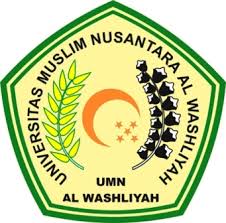 PROGRAM STUDI AGRIBISNISFAKULTAS PERTANIANUNIVERSITAS MUSLIM NUSANTARA AL WASHLIYAHMEDAN2022